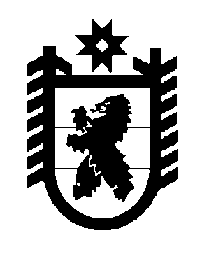 Российская Федерация Республика Карелия    ПРАВИТЕЛЬСТВО РЕСПУБЛИКИ КАРЕЛИЯРАСПОРЯЖЕНИЕ                                от  28 декабря 2016 года № 982р-Пг. Петрозаводск 	Внести в распоряжение Правительства Республики Карелия                        от 31 декабря 2015 года № 840р-П (Собрание законодательства Республики Карелия, 2015, № 12, ст. 2531) с изменениями, внесенными распоряжениями Правительства Республики Карелия от 26 мая 2016 года № 384р-П,                        от 28 июля 2016 года № 585р-П, от 19 декабря 2016 года № 951р-П, изменение, дополнив подпункт 2 пункта 7 подпунктом «в» следующего содержания: 	«в) по договорам (государственным контрактам) на приобретение объектов недвижимого имущества в государственную собственность Республики Карелия в рамках реализации Региональной адресной программы по переселению граждан из аварийного жилищного фонда на 2014 – 2017 годы – в размере до 90 процентов суммы договора (государст-венного контракта), но не более доведенных лимитов бюджетных обязательств по соответствующему коду классификации расходов бюджетов.».           Глава Республики Карелия                                                                  А.П. Худилайнен